15th June 2023 (Thursday)8:30-9:00 – Registration 10:15-10:30   Refreshment Break12:15-13:00   Lunch 15:00- 15:15 – Refreshment BreakEnd of Day 1 – Course Dinner from 6:00 PMVenue:  Chillipadi (Malaysian Restaurant) @ 6-10 Leazes Park Road, NE1 4PF16th June 2023 (Friday)8:00-8:30 – Registration 10:45 -11:00 - Refreshment Break12:45 – 13:30    LUNCH BREAK                       15:15 – 15:30 Refreshment BreakFaculty9:00- 9:30 - LECTURE  Ultrasound Physics & Scan Optimisation Tips - Dr R Arumugam / (30 min)09:30- 10:15- Ultrasound Knobology & Needling practice on Phantom Gel/ Turkey LegsStation 1: Knobology & NeedlingFaculty:Drs Goodman, AdalaStation 2:  Knobology & NeedlingFaculty:Drs Womack, MohamedStation 3:  Knobology & NeedlingFaculty:Drs Harish, BlundellStation 4:  Knobology & NeedlingFaculty:Drs Natarajan, RameshStation 5:  Knobology & NeedlingFaculty:Drs Gray, Koneti Station 6: Knobology & NeedlingDr Roberts , Dr Gupta10:30 to 11:00- Upper Limb SonoanatomyAbove Clavicle- Dr James Stimpson (Lecture) / Dr Womack (Demo) 11:00 – 12:15 – Cadaveric anatomy demonstration- Dr M Swamy- Model Scanning & Cadaveric Needling Station 1: Upper limb – Interscalene, SupraclavicularFaculty:Goodman, BlundellStation 2: Upper limb – Interscalene, SupraclavicularFaculty:Womack, MohamedStation 3: Upper limb – Interscalene, SupraclavicularFaculty: Stimpson, AdalaStation 4: Upper limb – Interscalene, SupraclavicularFaculty:Natarajan, RobertsStation 5: Upper limb – Interscalene, SupraclavicularFaculty:Gray, KonetiStation 6: Upper limb – Interscalene, SupraclavicularFaculty:Gupta, Ramesh, Vel13:00 – 13:30 – LECTURE/ DemoUpper Limb Sonoanatomy-                            Below Clavicle- Dr Vel / Dr James Stimpson (Demo) (30 min)13:30 – 15:00 – Cadaveric anatomy demonstration- Dr M Swamy- Model Scanning & Cadaveric NeedlingStation 1: Upper limb – Infraclavicular, axillary, peripheral nervesFaculty:Goodman, MohamedStation 2: Upper limb – Infraclavicular, axillary, peripheral nervesFaculty:Womack; Roberts, AdalaStation 3: Upper limb – Infraclavicular, axillary, peripheral nervesFaculty:Harish, BlundellStation 4: Upper limb – Infraclavicular, axillary, peripheral nervesFaculty:Natarajan, StimpsonStation 5: Upper limb – Infraclavicular, axillary, peripheral nervesFaculty:Gray, Vel, KonetiStation 6: Upper limb – Infraclavicular, axillary, peripheral nervesFaculty:Gupta, Ramesh15:15 – 15:45 - LECTURE / DemoTorso/ Abdominal blocks- Sonoanatomy – PECS/ TAP / Rectus sheath & Others                                           Dr Natarajan / Dr Womack (Demo)15:45- 17:00 - Cadaveric anatomy demonstration- Dr M Swamy-  Model Scanning & Cadaveric Needling Station 1: TAP / Rectus sheath / II & IH / PECSFaculty:Goodman, HarishStation 2: TAP / Rectus sheath / II & IH / PECSFaculty:Womack, GrayStation 3: TAP / Rectus sheath / II & IH /PECSFaculty:Stimpson, BlundellStation 4: TAP / Rectus sheath / II & IH / PECSFaculty:Natarajan, Mohamed, RameshStation 5: TAP / Rectus sheath / II & IH / PECSFaculty:Koneti, Roberts, GuptaStation 6: TAP / Rectus sheath / II & IH / PECSFaculty:Vel, Adala08:30– 09:00 LECTURE    LA Toxicity & Safety in Regional Anaesthesia – Dr Mo Mohamed09:00-09:30- LECTURE / Demo    Sonoanatomy Lower limb- Fascia iliaca, Femoral, Obturator, Lateral Femoral Cutaneous Nerves / PENG / Adductor Canal– Dr Gupta / Dr Narayanan (Demo)09:30 – 10:45 - Cadaveric anatomy demonstration-   Dr M Swamy- Model Scanning & Cadaver NeedlingStation 1:  Lower Limb – FI/ Fem/ Obturator/ LFCN, SaphenousFaculty:Goodman, Blundell, AdalaStation 2: Lower Limb – FI/ Fem/ Obturator/LFCN/ SaphenousFaculty: Womack, BirdStation 3: Lower Limb – FI/ Fem/ Obturator/LFCN/ SaphenousFaculty:Stimpson, RameshStation 4: Lower Limb – FI/ Fem/ Obturator/LFCN/ SaphenousFaculty:Vel, Harish, MohamedStation 5: Lower Limb – FI/ Fem/ Obturator/LFCN/ SaphenousFaculty:Gray, Koneti, NatarajanStation 6: Lower Limb – FI/ Fem/ Obturator/LFCN/ SaphenousFaculty:Madan, Gupta, Roberts11:00 -11:30- LECTURE  Sonoanatomy - Lower limb- Sciatic, Popliteal, IPACK and Ankle blocksDr Goodman / Dr Roberts (Demo)11:30 – 12:45 - Cadaveric anatomy demonstration- Dr M Swamy- Model Scanning & Cadaveric NeedlingStation 1: Lower limb – Sciatic, popliteal, IPACK, ankleFaculty:Womack, NatarajanStation 2: Lower limb – Sciatic, popliteal, IPACK, ankleFaculty:Madan, Gray, AdalaStation 3: Lower limb – Sciatic, popliteal, IPACK, ankleFaculty:Stimpson, MohamedStation 4: Lower limb – Sciatic, popliteal, IPACK, ankleFaculty:Vel, Harish, RobertsStation 5: Lower limb – Sciatic, popliteal, IPACK, ankleFaculty:Goodman, Bird, KonetiStation 6: Lower limb – Sciatic, popliteal, IPACK, ankleFaculty:Gupta, Blundell, Ramesh13:30-14:00– LECTURE    Sonoanatomy - Neuraxial, Paravertebral, ESPBDr Womack / Dr Goodman (Demo) (30 min)14:00 – 15:15 - Cadaveric anatomy demonstration- Dr M Swamy- Model Scanning & Cadaver Needling Station 1: Neuraxial, Paravertebral, ESPBFaculty:Goodman, AdalaStation 2: Neuraxial, Paravertebral, ESPBFaculty:Womack, Natarajan, VelStation 3: Neuraxial, Paravertebral, ESPBFaculty:Ramesh, Mohamed, StimpsonStation 4: Neuraxial, Paravertebral, ESPBFaculty:Madan, Bird, KonetiStation 5: Neuraxial, Paravertebral, ESPBFaculty:Gray, RobertsStation 6: Neuraxial, Paravertebral, ESPBFaculty:Blundell, Harish, Gupta15:30 – 17:30 – Delegates’ Time - Practice of Ultrasound Guided Cadaveric Needling              Facilitator- Dr Womack                      Station 1:  Dr Gupta, Dr BlundellStation 2: Dr Womack, Dr GrayStation 3: Dr Bird, Dr RameshStation 4: Dr Madan, Dr MohamedStation 5:  Dr Harish, Dr AdalaStation 6: Dr Goodman, Dr Koneti17:30   e-Feedback & e-CertificatesDr Kiran KonetiCourse Organiser (Lectures)Consultant Anaesthetist/ Pain ManagementSouth Tyneside & Sunderland NHS TrustSunderland Dr Ramesh ArumugamCourse Organiser (Workshops)Consultant AnaesthetistSouth Tyneside NHS Foundation TrustSouth TynesideDr Jonathan WomackCourse Organiser (Cadaveric Anatomy)RA-UK MemberConsultant AnaesthetistRVI Newcastle upon TyneDr Vel VelayuthamCourse InstructorConsultant AnaesthetistRoyal Preston HospitalPrestonDr Lewis GrayCourse InstructorConsultant Anaesthetist/ IntensivistNewcastle upon TyneDr Madan NarayananCourse InstructorEDRA Examiner, Frimley Park Hospital, UKDr Mohamed MohamedConsultant Anaesthetist,Trauma & RA Lead, AFSRA -Scientific Committee HeadCumberland Infirmary, CarlisleDr Ben GoodmanCourse InstructorConsultant AnaesthetistRVI, Newcastle upon TyneDr Meenakshi SwamyCourse Instructor (Cadaver Prosections)Senior Lecturer, Clinical Anatomy- Lead,Dept. of Anatomy, Medical SchoolNewcastle UniversityDr Suresh NatarajanConsultant Anaesthetist, St James HospitalDublinDr Louise RobertsConsultant AnaesthetistSouth Tyneside & Sunderland NHS TrustSunderlandDr Ashwani Gupta Consultant Anaesthetist, EDRA Examiner, Gateshead Hospital NHS Trust Dr Harish Krishnamurthy Course Instructor,Consultant Anaesthetist, RVIDr Maria Paz SebastianCourse Instructor, Consultant Anaesthetist, National Orthopaedic Hospital, StanmoreDr Mike BlundellCourse InstructorConsultant AnaesthetistNorthumbria Health Care NHS TrustDr James Stimpson Consultant AnaesthetistPeterboroughDr Rachael Bird Consultant Anaesthetist, Freeman Hospital, Newcastle Dr Nat Haslam RA-UK President Elect, Course Instructor,STSFT, Sunderland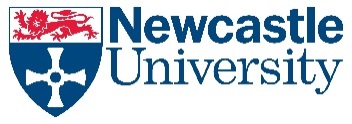 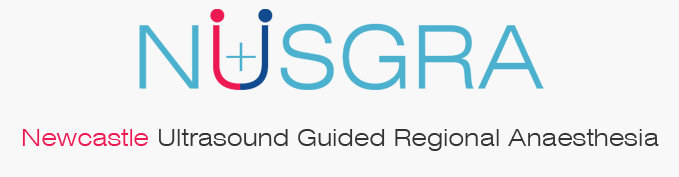 